Встреча с воином-интернационалистомВ честь празднования Дня защитников Отечества, состоялась встреча обучающихся 8 «А» класса с воином – интернационалистом, участником Афганской войны Пшеничновым Виктором Васильевичем.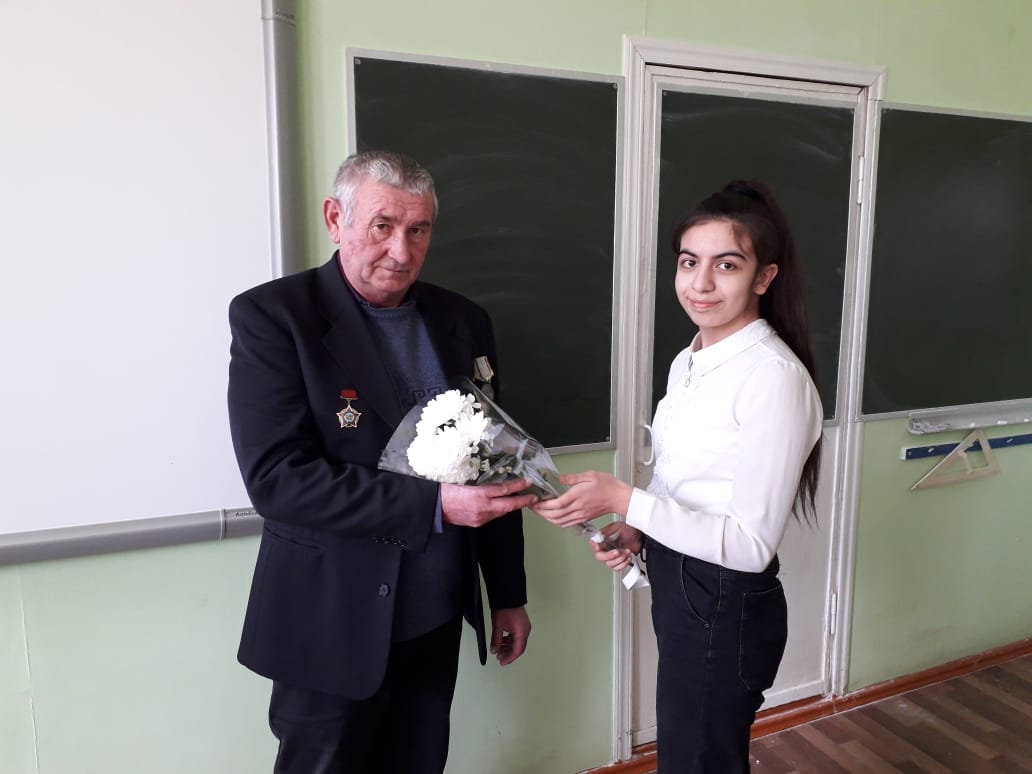 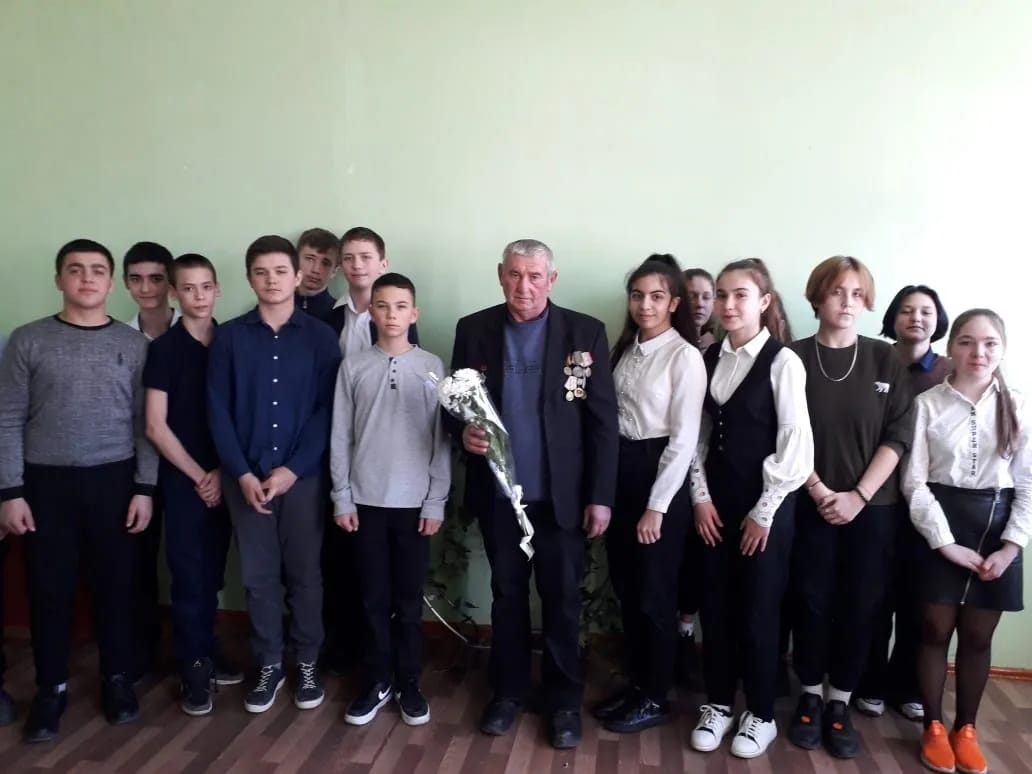 